ВСЕРОССИЙСКАЯ ОЛИМПИАДА ШКОЛЬНИКОВ ПО ИСТОРИИ.  2021-2022 учебный год ШКОЛЬНЫЙ ЭТАП.7 класс.Внимательно прочитай задания. Готовые ответы и решения запиши в бланк ответов. Если испытываешь затруднения, переходи к следующему вопросу. На выполнение всей работы отводится 90 минут. Задание 1. Выбери правильный ответ (по 1 баллу за каждый правильный ответ)1.Предками русских, украинцев и белорусов были:А) франки      Б) германцы       В)  восточные славяне      Г) южные славяне2.Причиной создания Древнерусского государства была:А) появление местных княжений      Б) общая военная угроза       В) развитие торговли3.Какое событие «Повесть временных лет» относит к 862 г.?А) призвание Рюрика в Новгород на княжение       Б) крещение князя Владимира В) первый договор князя Олега с Византией           Г) восстание древлян4.Укажите, какое из перечисленных имен не связано с легендой об основании Киева.
А) Кий     Б) Хорив       В) Рюрик      Г) Щек5. К какому веку относится образование Древнерусского государства с центром в Киеве?А) VIII в.        Б) IXв.         В) X в.        Г) XI в.6.Объезд князем и его дружины своих владений с осени до  весны:  А)  полюдье      Б)  обход                В)  повоз               Г)   ополчение7.Первый свод письменных законов Древней Руси назывался:  А)  Русская Правда       Б)  Судебник           В)  Урок Ярославичам        Г)  Соборное  Уложение8. Первая известная летопись на Руси:  А)  «Слово о полку Игореве»                             Б)   «Поучение Владимира Мономаха»  В)   «Повесть временных лет»                           Г)   «Повесть о разорении Рязани Батыем»9. Убийство Бориса и Глеба произошло по приказу:А)  Ярослава I Мудрого      Б) Святослава Черниговского        В) Святослава I Окаянного10.К причинам распада Древнерусского государства в XII веке не относится
А) сложившийся в Древнерусском государстве порядок управления
Б) отсутствие твёрдого и определённого порядка наследования киевского престола
В) действие единого свода древнерусских законов – Русской Правды
Г) изменения в хозяйственной жизни страны
11.Тип государственного устройства, который предполагает широкое участие населения в делах управления посредством веча.А) Монархия с большой ролью боярства в жизни общества (сословная монархия)Б) Монархия с главенствующей ролью князя (абсолютная монархия) В)Боярская республика с решающей ролью вече12. Период феодальной раздробленности характеризуется :А) обособлением земель-княжеств;                            Б) упадком городов и торговли;В) интенсивным развитием сельского хозяйства;    Г) укреплением обороноспособности княжеств13.Прозвище «Тёмный» в истории получил московский правительА) Василий I    Б) Иван  I      В) Василий II      Г) Иван III14. В результате Куликовской битвы:	А) возросла роль Москвы как центра объединения русских земель;Б) была уничтожена Золотая Орда;В) Русь попала в зависимость от Казанского ханства;Г) усилилась зависимость Руси от Золотой Орды.15.Прозвище Невский князь Александр Ярославович получил за:А) проведение переписи населения в Новгороде       Б) поездку к хану Орды за ярлыкомВ) победу над ордынцами                                              Г) разгром шведского отряда16. Ордынские чиновники, которые собирали дань:А) бесермены          Б) беки            В)  баскаки                     Г) эмиры17.Духовный лидер, от которого Дмитрий Иванович получил    благословление накануне Куликовской битвы:А) Сергий Радонежский    Б) митрополит Петр      В) митрополит Алексий      Г) патриарх Никон18. Князь, в правление которого Москва становится центром Русской православной церкви: А)   Иван Калита          Б) Дмитрий Донской            В) Александр Невский  Г) Ярослав Мудрый19. Прочтите отрывок из источника и укажите век, когда произошли описанные события.Это сражение произошло на льду озера. Враги были хорошо вооружены и были уверены в своей победе, но хитростью их удалось заманить на лед. Мужественно сражались русские воины и разгромили врага. Много было убито, взято в плен, а часть врагов ушла под тяжестью своих доспехов под лед. А) XII в.       Б) XIII в.           В) XIV в.            Г) XV в.20. Река, на берегу которой произошло стояние войска Ивана III и Ахмата:  А)  Угра               Б)  Дон                   В)  Непрядва                        Г)   Калка21.Какое событие произошло позже всех?     А) Первое упоминание о Москве     Б) Крещение Руси     В) Ледовое побоище     Г) Принятие первого Судебника единого государства     Д) Нашествие Батыя на Русь22. Современниками были:А) Хан Мамай и Сергий РадонежскийБ) Княгиня Ольга и Марфа ПосадницаВ) Святослав и ЦимисхийГ) Иван Калита и Тохтамыш.23.Какое из перечисленных сооружений построено в эпоху «Каролингского возрождения»? А) Собор святого Петра в Риме                   Б) Палатинская капелла в Ахене В) Собор святого Стефана в Вене              Г) Собор Парижской Богоматери24. Прочитайте отрывок из труда арабского географа Ибн Русте. Определите, к какому хронологическому периоду относится данное описание. «Булгар граничит с страной Буртас. Живут Булгаре на берегах реки, которая впадает в Хазарское море и прозывается Итиль, протекая между странами Хазар и Славян. Царь Булгар, Альмуш по имени, исповедует ислам». А) III‒IV вв.     Б) V‒VII вв.         В) IX‒X вв.        Г) XII‒XIII вв25. Какую Церковь принято называть католической?А) Христианскую Церковь Востока            Б) Христианскую Церковь ЗападаВ) Церковь, возглавляемую Патриархом КонстантинопольскимГ) Армянскую Церковь во главе с Католикосом.Задание 2.К зависимому населению на Руси относились (укажите все зависимые слои населения) – каждый правильный ответ – 2 балла
А) бояре     Б) закупы    В) люди    Г) холопы   Д) рядовичи  Е) челядь  Ж) смерды
Ответ: ___________________________________________________________
Задание 3.Впиши пропущенные слово и дату. (2 балла)Решения о совместной борьбе с половцами и самостоятельном правлении в землях, доставшихся от отцов, русские князья приняли на съезде в городе ___________________ в _____________ году.
Задание 4..Кто лишний в этом ряду? Свой ответ поясните (2 балла) А) Дмитрий Иванович      Б) Владимир Андреевич       В) Дмитрий Боброк    Г) НесторЗадание 5. Запишите пропущенный термин, о котором идёт речь (2 балла):___________________ - жанр церковной литературы, в котором описывается жизнь и деяние святых. Создавалось после смерти святого.Задание 6. Ниже приведен перечень терминов. Все они, за исключением одного, обозначают занятия восточных славян. Найдите и укажите термин, выпадающий из этого ряда (2 балла).Земледелие, кочевое скотоводство, охота, ремесло, рыболовство.Ответ:____________________Задание 7. Установите соответствие между событием и князем, с именем которого связано данное событие (2 балла за каждое правильное соответствие)Ответ: ______________________________________________________________________________Задание 8.Расположите события в хронологическом порядке.(10 баллов)
А) стояние на Угре
Б) Невская битва
В) Куликовская битва
Г) битва на Калке
Д) Ледовое побоище
Ответ: _____________________   Задание 9 .Догадайтесь по описанию, о какой исторической личности идет речь (2 балла):Он уделял много внимания просвещению, переводу книг, созданию библиотек, строительству. За это он получил прозвище. При нем были возведены в Киеве Золотые ворота и главный храм города, поставленный в честь жестокой сечи с печенегами. Он положил начало созданию на Руси первого письменного свода законов.Ответ: _____________________________________________________Задание 10. Прочитайте отрывок и укажите, о каком событие идет речь (2 балла):Новгород, руководимый партией Барецких, заключил с Литовским князем и королем Польским Каземиром Михайловичем союзный договор, по которому король обязался защищать Новгород от Москвы. Когда в Москве узнали о переходе Новгорода к Литве, то взглянули на это как на измену не только великому князю, но и вере и русскому народу.    Ответ: __________________________________________________________________________Задание 11. Перед вами перечень событий, произошедших в правление трёх российских князей. Запишите их имена, как правителей, которые используются в исторической и учебной литературе, в таблицу в хронологическом порядке их правления. Под именами правителей поставьте номера событий, произошедших в их правление. (по 1 баллу за каждый верный ответ, максимальный балл – 9 баллов) 1) Восстание в Твери 2) Невская битва 3) Языческая реформа 4) Переезд митрополита в Москву 5) Неврюева рать 6) Начало чеканки монеты на РусиЗадание 12. Заполните пронумерованные пропуски в тексте. Вставляемые понятия (имена, даты, термины) занесите под соответствующими порядковыми номерами в таблицу (1 балл за каждый правильный ответ, максимальный балл – 9 баллов). В _1_ году началось вторжение монгольских сил на территорию Руси. Войска хана _2_ (имя) покорили _3_( княжество), а затем вторглись на территорию Суздальской земли. Несмотря на то, что здесь _2_ (имя) встретил самое упорное сопротивление за всё время военных походов на Руси, многие города были разорены, а владимирский) князь _4_ (имя) погиб в битве на реке _5_(название) весной _6_ года. Татары повернули в сторону города _7_(название), однако до самого города они не дошли и, разорив Торжок, вернулись в степи. В _8_ году монгольские войска двинулись на территории Южной Руси. В кратчайшие сроки был взят _9_ (город), разорены Галицкая и Волынская земли. После этого татарские войска огнём и мечом прошлись по ряду европейских стран и, как полагают исследователи, лишь известие о смерти хана Угедея заставило _2_ (имя) прекратить поход и повернуть назад.Задание 13. Прочитайте отрывок. Идолы были низвергнуты, изрублены и сожжены, а главный из них - идол Перун был с позором привязан к хвосту лошади и стащен к реке. По дороге его били палками, а потом сбросили в Днепр и течение его унесло. После этого князь объявил: «Если кто, богатый или бедный, нищий или раб, не окажется завтра на реке, тот будет против меня» (4 балла)Укажите:1) о каком событие идет речь__________________________________________________________2) когда оно произошло _____________________________________________________________	3) какое имело значение? _______________________________________________________________________________________________________________________________________________________________________________________________________________________________________________________________________________________________________________________________________________________________________________________________________________________________________________________________________________________________________________________________________________________________________________________________________________________________________________________________________________________________________________________________________________________________Задание 14. Перед Вами изображения знаменитых памятников русской архитектуры до конца XV века. Заполните таблицу: во вторую колонку таблицы запишите название изображённого архитектурного памятника, в третью колонку таблицы запишите имя правителя (князя), при котором 10 соответствующий памятник был создан. (По 1 баллу за каждый верный элемент ответа. Всего за задание 8 баллов) Имя князяСобытие1.Александр Невский
А. Объединение Киева и Новгорода, образование Древнерусского государства2. Владимир Красное СолнышкоБ. Крещение Руси3. Иван IIIВ. Ледовое побоище4.Князь ОлегГ. Куликовская битва5.Дмитрий Донской	Д. Стояние на Угре6.Княгиня Ольга	Е. Реформа на Руси, в результате которой были установлены уроки и погосты7.Ярослав Мудрый	Ж. Положено начало созданию на Руси письменного свода законовИмя правителяСобытияАБВГ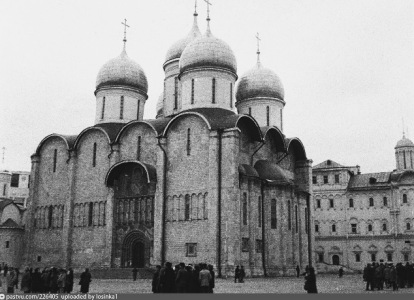 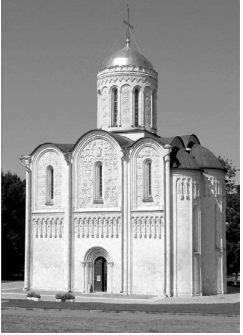 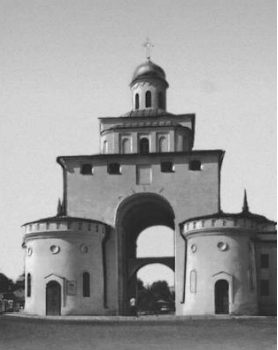 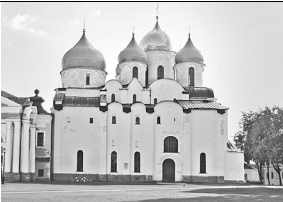 